SPECIAL AIRBORNE/CONTACT PRECAUTIONS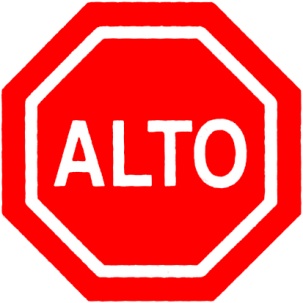 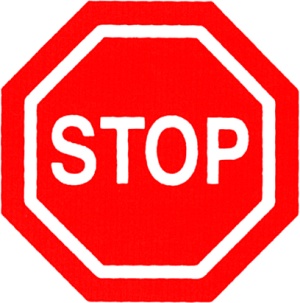 Visitors, including family, must not enter—report to Nursing Station.HEALTHCARE PERSONNEL MUST WEAR:TO ENTER:N-95 Respirator (prior fit testing required)GlovesGownProtective eyewear (e.g. face shield or goggles)During Aerosol Generating Procedures (e.g. intubation, bronchoscopy, collecting sputum sample):N-95 Respirator (prior fit testing required)GlovesGownGogglesPerform Hand Hygiene before entering the room and following removal of personal protective equipment and leaving the Patient’s room.For Questions Call Hospital Epidemiology at 919-966-1638 or Page 123-7427. PRECAUCIONES ESPECIALES PARA LA TRANSMISIÓN POR VÍA AÉREA O POR CONTACTOLos visitantes, incluyendo la familia, no deben entrar —preséntense a la estación de enfermeras.EL PERSONAL DE CUIDADO DE LA SALUD DEBE USAR:PARA ENTRAR:mascarilla respiratoria N-95 (para poder usarla es obligatorio que pase antes la prueba para saber la medida correcta)guantesbataprotección para los ojos (por ej. careta o gafas protectoras)Durante procedimientos que generan aerosoles (por ej. intubación, broncoscopia, recogiendo muestras de esputo):mascarilla respiratoria N-95 (para poder usarla es obligatorio que pase antes la prueba para saber la medida correcta)guantesbatagafas protectorasLleve a cabo la higiene de las manos antes de entrar a la habitación y después de quitarse el equipo de protección personal y salir de la habitación del paciente.Si tiene preguntas llame a Hospital Epidemiology al 919-966-1638 o al buscapersonas 123-7427. Translated by UNC Health Care Interpreter Services, 05/08/14